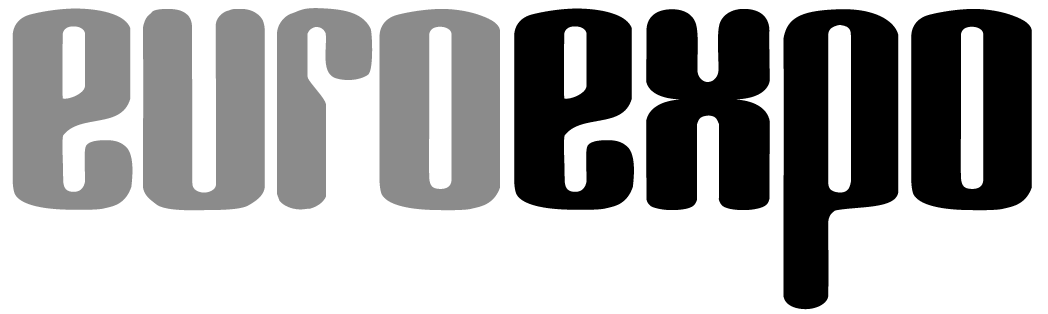 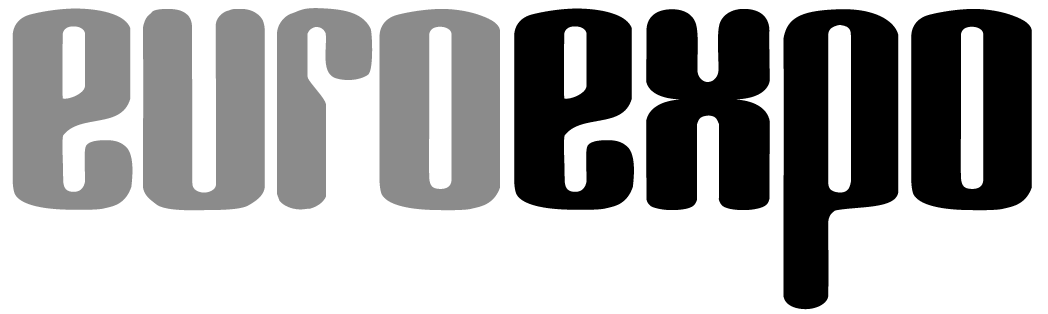 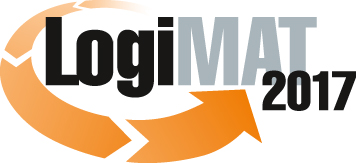 15. Internationale Fachmesse für Distribution,Material- und Informationsfluss 14. bis 16. März 2017, Neue Messe Stuttgart     München, 19.12.2016PresseinformationEVENT: Supply Chain World – Praxisforum für kognitive LogistikTäglich ganztägig, Halle 7, Stand 7A71Vom kleinsten Sensor über komplexe Fördertechnik bis hin zu Zukunftstechnologien wie Drohnen und Robotik-Lösungen: Die intelligente Kommunikation zwischen den unterschiedlichsten Systemen in der Logistik ist das Thema auf dem E+P-Praxisforum in Halle 7, Stand 7A71. Wie sie gelingt, präsentiert der Logistikexperte anhand seines ganzheitlichen Supply Chain Execution System LFS: Über den integrierten LFS-IoT-Connector werden sämtliche Technologien miteinander vernetzt, alle anfallenden Daten digitalisiert und beispielsweise Optimierungspotenziale im Materialfluss frühzeitig erkannt. Neben diesem kognitiven Aspekt steht das Thema Automatisierung im Fokus des Messeauftritts.Wie sieht die digitale Zukunft der Logistik-Supply-Chain aus? Welche Entwicklungen sind im Bereich kognitive Lösungen zu erwarten? Und welchen Stellenwert wird das Thema Automatisierung in diesen Szenarien haben? Diese Fragen beantwortet E+P in seinem 170m²-Praxisforum auf der LogiMAT. Im Fokus stehen kognitive Softwaresysteme und deren Vernetzung mit neuesten Technologien, darunter beispielsweise Drohnen und Robotik-Lösungen. Der LFS-IoT-Connector dient dabei als zentrale Kommunikationsschnittstelle und verbindet alle im Lager eingesetzten Technologien miteinander. Als Bestandteil des ganzheitlichen Supply Chain Execution System LFS sammelt dieser sämtliche Daten, wertet sie aus, übermittelt sie an die einzelnen Technologien und sorgt für ein intelligentes Zusammenspiel aller beteiligten Systeme. Anstehende Wartungen oder Verbesserungspotenziale im Materialfluss lassen sich so ganz einfach erkennen. E+P geht damit einen wichtigen Schritt in Richtung kognitive Logistik und zeigt, wie die nächste Stufe der digitalen Supply Chain aussieht. Eine wichtige Rolle spielt dabei auch die IT-Infrastruktur, die die großen Datenmengen im Sinne von Big Data stemmen muss. In diesem Zusammenhang werden Cloudlösungen immer wichtiger. E+P berät auf seinem Praxisforum über die vielfältigen Möglichkeiten des IT-Outsourcings.Die E+P-Supply-Chain-World bietet auf der LogiMAT exklusive Einblicke in die Vernetzung modernster Lagertechnologien. Von den Funktionalitäten des Supply Chain Execution System LFS können sich Fachbesucher auf dem Praxisforum selbst überzeugen.Ehrhardt + Partner auf der LogiMAT in Halle 7, Stand 7A71.Ehrhardt + Partner-GruppeDie Ehrhardt + Partner-Gruppe (EPG) ist einer der weltweit führenden Logistikexperten und bietet mit der LFS Software Suite eine branchenunabhängige Gesamtlösung. Als Supply Chain Execution System ist LFS gegenwärtig auf fünf Kontinenten erfolgreich im Einsatz und ermöglicht eine bereichsübergreifende Steuerung aller Logistikprozesse. Die international tätige Unternehmensgruppe wurde 1987 gegründet und beschäftigt heute an 14 Standorten mehr als 450 Mitarbeiter. Weltweit nutzen mehr als 40 000 Anwender das System für ihr Supply Chain Management. Der Leistungsumfang der LFS Software Suite beinhaltet alles, was für eine ganzheitliche Logistiksteuerung notwendig ist: das Lagerführungssystem LFS.wms zur Steuerung der Intralogistik, der Materialflussrechner LFS.mfc, die Transportation-Management-Lösungen LFS.tms für eine effiziente Tourenplanung und -abwicklung. Datenfunklösungen, Lagerplanung und -consulting, Private-Cloud- und Hosting-Services sowie Warehouse-Seminare in der LFS.academy ergänzen das Gesamtlösungsangebot der Unternehmensgruppe. In Kombination mit einer fundierten lagertechnischen Beratung, umfangreichem Expertenwissen in der Warehouse-Logistik und einem zuverlässigen Support bietet E+P alles aus einer Hand. Aktuell finden sich mehr als 1.000 Kunden aller Branchen auf der Referenzliste.UnternehmenskontaktDennis Kunz • Ehrhardt + Partner GmbH & Co. KGAlte Römerstraße 3 • D-56154 Boppard-BuchholzTel.: (+49) 67 42-87 27 0 • Fax: (+49) 67 42-87 27 50E-Mail: presse@ehrhardt-partner.com • Internet: www.ehrhardt-partner.comPressekontaktRebecca Schmortte • additiv pr GmbH & Co. KGPressearbeit für Logistik, Stahl, Industriegüter und ITHerzog-Adolf-Straße 3 • 56410 MontabaurTel.: (+49) 26 02-95 09 92 4 • Fax: (+49) 26 02-95 09 91 7E-Mail: rs@additiv-pr.de • Internet: www.additiv-pr.de(Achtung: Zu dieser Presseinformation finden Sie vier Fotos anbei.)Fotos:1. Lagerfunktionsgrafik: LFS ist das Supply Chain Execution System fürs Lager2. Drohne im Einsatz: Kognitive Systeme stehen auf dem Praxisforum von E+P bereit3 + 4. Das Thema Automatisierung spielt ebenso eine wichtige Rolle am E+P-Messestand.Hinweis: Für den redaktionellen Inhalt dieser Meldung ist das Unternehmen bzw. Institut verantwortlich, das diesen Event ausrichtet.